Torringford PTO Birthday Gram Order FormLet the Torringford PTO take care of your child’s birthday (or half birthday) celebration in school! For only $15, a PTO member will deliver a customized Birthday Gram to a student, teacher or staff member for their birthday! Complete the attached form with payment (cash or check made out to Torringford PTO). PTO will mark their calendar and be sure the student, teacher or staff member receives their birthday gram on their special day!Please plan 2 weeks in advance to give the PTO enough time to schedule, personalize and deliver the gram(s). Please note we can only deliver on school days. If you have any questions, please email us at TorringfordPTO@gmail.com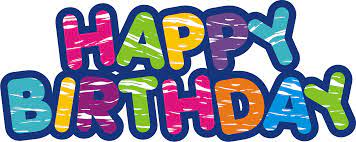 Birthday Gram Order Form:Recipient’s Full Name_____________________________________________________________Birthday_________________________________________________________________________Teacher’s Name_______________________________________________Grade______________Bus Rider or Walker_______________________________________ Sender (From)____________________________________________________________________Sender’s Email and Phone Number___________________________________________________Birthday Gram $15 each:Birthday Goodie Bags for the Class 1 per child   -     Locker Photo Frame with Child’s Photo1 Mylar Balloon             -             Birthday Sign Outside of School for the Day___________________________________________________________Birthday Gram Add On $10:Torringford T Tigers T shirt (Based on availability)Circle Size: Youth Small	Youth Medium		Youth LargeReturn this form and payment in an envelope labeled Torringford PTO and we will confirm receipt via Email.